FOTOGRAFIA - MODERNIZACJA POMNIKA POMORDOWANYCH W PODBORKU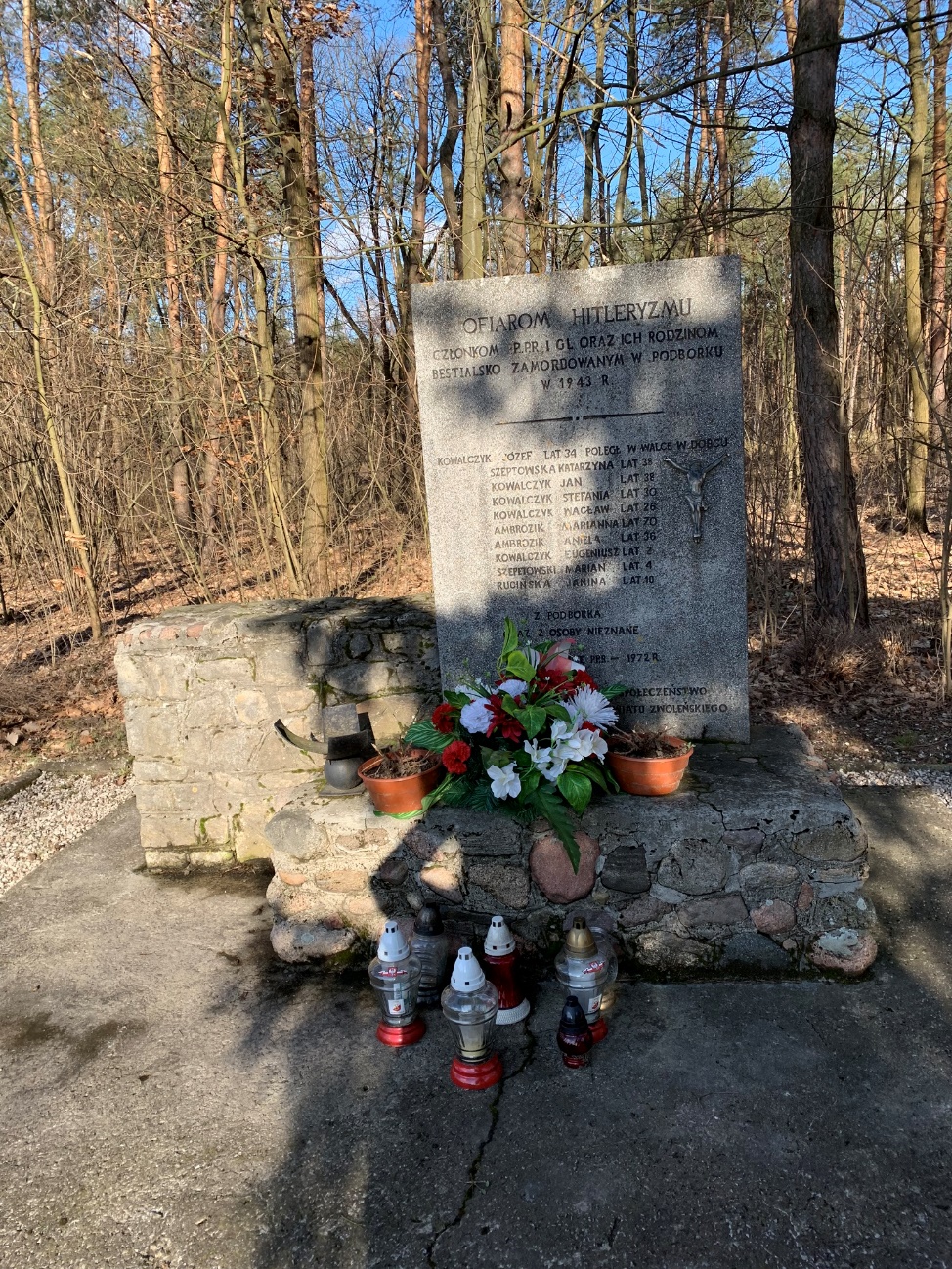 Warszawa 2019FOTOGRAFIA - PŁYTY UPAMIETNIAJĄCEJ Z POMNIKA OFIAR FASZYZMU W JASIEŃCU KOLONIA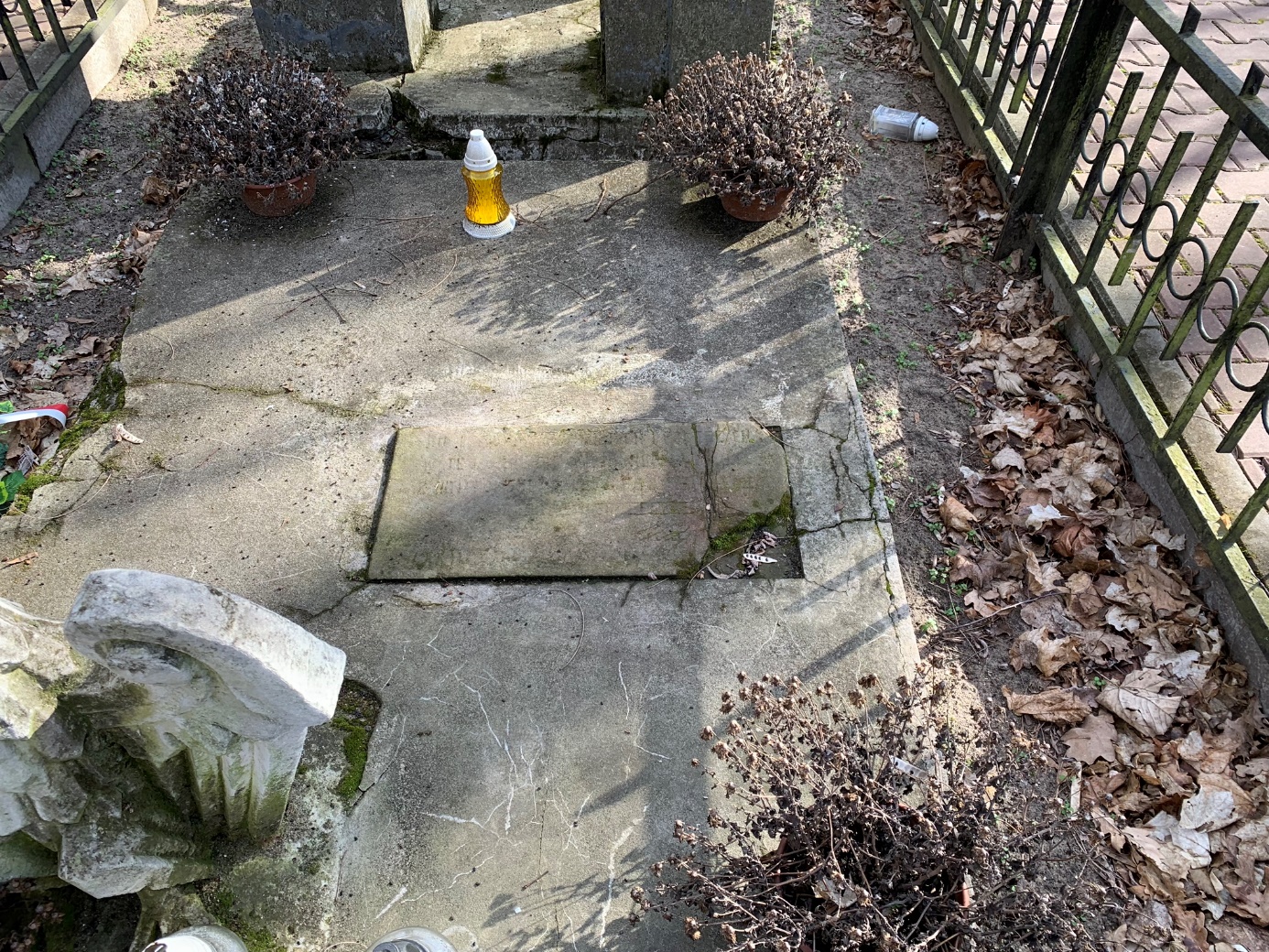 WARSZAWA 2019